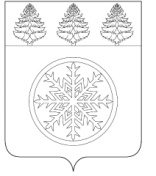 РОССИЙСКАЯ ФЕДЕРАЦИЯИРКУТСКАЯ ОБЛАСТЬАдминистрацияЗиминского городского муниципального образованияП О С Т А Н О В Л Е Н И Е                            от  _06.06.2017г_              Зима                               №  __1001_Об утверждении административного регламентаПо результатам независимой экспертизы, в целях реализации Федерального закона от 27 июня 2010 № 210-ФЗ «Об организации предоставления государственных и муниципальных услуг», руководствуясь статьей 16 Федерального закона от 06.10.2003 № 131-ФЗ «Об общих принципах организации местного самоуправления в Российской Федерации», Порядком разработки и утверждения административных регламентов исполнения муниципальных функций ЗГМО, утвержденного постановлением администрации Зиминского городского муниципального образования от 26.12.2011 № 2093 «О разработке и утверждении административных регламентов исполнения муниципальных функций и административных регламентов предоставления муниципальных услуг ЗГМО», статьей 28 Устава Зиминского городского муниципального образования,П О С Т А Н О В Л Я Ю: 1. Внести в административный регламент предоставления муниципальной услуги «Выдача разрешений на строительство (за исключением случаев, предусмотренных  Градостроительным кодексом Российской Федерации, иными федеральными законами)», утвержденным постановлением администрации Зиминского городского муниципального образования от 12.01.2016 г. № 24, следующие изменения:  1.1. В пунктах 33, 34, 35 административного регламента слова «10 дней» заменить словами «7 рабочих дней».2. Внести в административный регламент предоставления муниципальной услуги «Выдача разрешений на ввод объекта в эксплуатацию при осуществлении строительства, реконструкции объектов капитального строительства, расположенных на территории Зиминского городского муниципального образования», утвержденный постановлением администрации Зиминского городского муниципального образования от 12.01.2016 г. № 24, следующие изменения: 2.1. В пунктах 27, 116 административного регламента слова «10 дней» заменить словами «7 рабочих дней».3. Настоящее постановление подлежит официальному опубликованию в средствах  массовой информации и размещению на официальном сайте администрации Зиминского городского муниципального образования в сети «Интернет».4. Контроль исполнения настоящего постановления оставляю за собой.Мэр Зиминского городскогомуниципального образования                                                                             А.Н. Коновалов